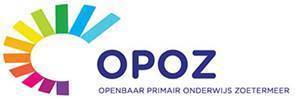 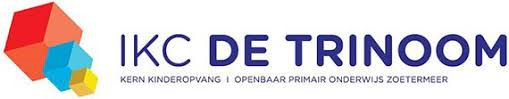 Schoolondersteuningsprofiel2022-2023Versiebeheer:InleidingEen schoolondersteuningsprofiel is met de invoering van de wet Passend Onderwijs (9 oktober 2012) een wettelijk verplicht document voor elke school. Een schoolondersteuningsprofiel wordt door een schoolteam opgesteld en in dat profiel beschrijft het team op welke wijze de school passend onderwijs realiseert. Het bestuur stelt het schoolondersteuningsprofiel eenmaal in de vier jaar vast. Dit schoolondersteuningsprofiel is opgesteld voor de periode 2022-2023. Het is de bedoeling dat in het jaar 2023 een nieuwe integrale visie op passend onderwijs binnen Zoetermeer wordt geformuleerd, waarna, in het streven naar een dekkend aanbod in Zoetermeer, nieuwe schoolondersteuningsprofielen worden opgesteld passend binnen deze integrale visie.Wat is het schoolondersteuningsprofiel en waar dient het voor? Dit schoolondersteuningsprofiel geeft weer hoe de ondersteuning aan kinderen binnen onze school is georganiseerd. Het schoolondersteuningsprofiel is bedoeld voor ouders en betrokkenen. In dit document staat beschreven op welke wijze de school de basisondersteuning vormgeeft, welke extra ondersteuning de school kan bieden en voor welke onderwijsbehoeften de school ondersteuning aanvraagt bij het samenwerkingsverband of doorverwijst naar een school voor speciaal (basis)onderwijs. Wij werken hiertoe nauw samen met andere basisscholen en scholen voor speciaal (basis)onderwijs binnen het Samenwerkingsverband Zoetermeer PO/VO (verder: Samenwerkingsverband). Het uitgangspunt is daarbij om zoveel mogelijk kinderen een plek in het reguliere basisonderwijs te bieden. Mocht dat niet lukken, dan wordt samen naar een andere passende plek gezocht. Het schoolondersteuningsprofiel heeft daarmee verschillende functies:Het profiel geeft ouders inzicht in de wijze waarop onze school basis- en extra ondersteuning realiseert en welke expertise bij onze school aanwezig is;Het profiel geeft input voor het Samenwerkingsverband om vast te stellen of alle scholen een dekkend netwerk vormen van passend onderwijs in Zoetermeer;Het profiel biedt een houvast bij de afweging of we kinderen met een specifieke onderwijsbehoefte passend onderwijs kunnen bieden.Dit schoolondersteuningsprofiel is opgesteld door het team van de school en behoeft advies van de MR. 1.	Algemene gegevens van de school1.1.	NAW-gegevens1.2	Missie en visie van de schoolDe onderwijsvisie van onze school is terug te vinden in het schoolplan, de schoolgids en op de website van de school. Een aantal elementen hieruit zetten we hier op een rij:Missie:Onze missie is een open en veilige school te zijn waar eigentijds montessorionderwijs wordt gegeven met aandacht voor het individu. Onze visie is afgeleid het gedachtegoed van Maria Montessori. Omgaan met verschillen en differentiatie zijn hier een wezenlijk onderdeel van. Iedere leerling moet een ononderbroken ontwikkelingsproces kunnen doorlopen; ons onderwijs wordt afgestemd op de voortgang in de ontwikkeling van de leerlingen. Kinderen willen zich van nature graag ontwikkelen. Er wordt veel waarde gehecht aan het scheppen van een optimaal leef- en werkklimaat. Dit uit zich in een kindvriendelijke, veilige en geordende omgeving, waarin kinderen uitgedaagd worden om te leren. Onder leren verstaan we niet alleen het verwerven van kennis, maar evenzeer vaardigheden in het omgaan met elkaar, samenwerken, verantwoordelijkheid dragen, je gevoelens kunnen en durven uiten en een taakgerichte, zelfstandige werkhouding ontwikkelen. Al die aspecten zijn nauw met elkaar verweven. Het onderwijs op de Trinoom draagt bij aan:       De ontwikkeling van bewustzijn, identiteit, zelfrespect en wil (tezamen de persoonlijkheid);       Het verwerven van bekwaamheid om in het dagelijks, sociale en maatschappelijke leven en verdere studie te kunnen functioneren;       Een persoonlijke, creatieve, onafhankelijke en verantwoordelijke rol te leren vervullen in de samenleving van nu en morgen.Visie:  Montessorionderwijs, dus ook onderwijs op de Trinoom, betekent individueel onderwijs. Wij hebben respect voor en gaan uit van de eigenheid van ieder kind. Elk kind heeft een eigen temperament, talent en tempo dat zich uit in de wijze waarop het omgaat met groepsgenoten, volwassenen, de omgeving en ook in de wijze waarop hun werk inrichten. We zien de individuele verschillen in werkkeuze, werkduur, werktempo, de aanpak van het werk, reflectie op het werk en het samenwerken. Voor ons onderwijs betekent het dat wij het kind de vrijheid bieden die hij of zij nodig heeft om zich volgens eigen patroon en aard te kunnen ontwikkelen. Er bestaat een soepel evenwicht tussen vrijheid die het kind krijgt en een systeem van vaste regels, samengevat als “vrijheid in gebondenheid”, waarin de leraar voortdurend afweegt en kiest ten aanzien van de mate van vrijheid en de mate van steun door kaders. De vrijheid in combinatie met zelfstandigheid zorgt dat een kind verantwoordelijkheid draagt voor zijn eigen ontwikkeling. In het schoolondersteuningsprofiel staat beschreven wat onze school op het gebied van ondersteuning biedt. Op onze school verzorgen wij onderwijs van zo hoog mogelijke kwaliteit. Wij denken daarbij vanuit de mogelijkheden van de kinderen en helpen hen hun mogelijkheden te benutten. Wanneer een kind extra ondersteuning nodig heeft om goed aan het onderwijs mee te kunnen doen, dan wordt dit besproken in een zogenaamd IHI-overleg. De IHI-werkwijze voorziet dan in overleg tussen alle betrokkenen. Ook wanneer gedacht wordt dat een andere school beter passend is, gaat de IHI werkwijze van start. Uitgangspunt is altijd de vraag: ’Wat is nodig in het belang van deze leerling?’ Het stappenschema van de IHI-werkwijze is hierbij slechts hulpmiddel en geen doel. In elke stap is de volgende vraag van belang: ‘Hoe kan de leerkracht het beste worden ondersteund bij zijn/haar handelingsgerichte houding t.a.v. de ondersteuningsbehoefte van de betreffende leerling?’ Een beschrijving van de IHI-werkwijze in globale stappen vindt u hier.1.3	Pedagogisch-didactisch conceptHet pedagogisch-didactisch concept van de school is : Regulier basisonderwijs Montessori Dalton Jenaplan Overig, namelijk: 1.4	Aantal en herkomst kinderenHet aantal kinderen op onze school bedraagt 174 per 1 oktober 2022.We ontvangen in onze school met name kinderen uit de directe omgeving van de school. Ruim 60 % van onze leerling populatie woont in de wijk Oosterheem Noordoost.De rest van kinderen komt uit Oosterheem Zuidwest en andere omliggende wijken of gemeenten.2.	Afspraken binnen het SamenwerkingsverbandBasisondersteuningIn het Samenwerkingsverband Zoetermeer hebben alle scholen een standaard afgesproken over het niveau van basisondersteuning dat iedere school moet aanbieden. Ook daarbij staat de IHI-aanpak centraal. Onderdeel van de basisondersteuning is dat elke school 1) haar basiskwaliteit op orde heeft, 2) het dagelijkse onderwijs op het kind afstemt (handelingsgericht werken), 3) een interne ondersteuningsstructuur heeft en 4) een aantal preventieve en licht curatieve interventies kan uitvoeren, zoals ondersteuning bieden bij dyslexie en dyscalculie en begeleiding bieden op het gebied van gedrag. Een interne ondersteuningsstructuur wil zeggen dat de kinderen volgens een vast schema gevolgd en besproken worden door de leerkracht en de intern begeleider.Extra ondersteuningSommige leerlingen hebben meer ondersteuning nodig dan de school met eigen mogelijkheden kan bieden. In dat geval spreken we van extra ondersteuning. Binnen het Samenwerkingsverband zorgen we ervoor dat deze leerlingen de juiste extra ondersteuning krijgen aangeboden. Dat kan onder meer door inschakeling van ambulante begeleiding of andere ondersteuning bij ons op school (een onderwijsondersteuningsarrangement) of (tijdelijke) plaatsing op een andere (speciale) school. De inzet van extra ondersteuning verloopt altijd via een IHI-overleg, waaraan ook de ouders/verzorgers en ter zake deskundigen deelnemen. We doen dat zoveel mogelijk in samenwerking met andere organisaties die bij Meerpunt zijn aangesloten. Meerpunt is een Zoetermeerse netwerkorganisatie, waarin vele organisaties samenwerken, die actief zijn rondom de ondersteuning en zorg voor gezinnen in Zoetermeer.Voor kinderen die op school extra ondersteuning nodig hebben, stelt de school een ontwikkelingsperspectief (OP) en zo nodig een ontwikkelingsperspectiefplan (OPP) op. De school bepaalt concrete doelen voor het kind en bepaalt wat daar extra voor nodig is, binnen de mogelijkheden van de school. De extra ondersteuning kan binnen de school worden aangeboden, maar ook buiten de school. Het opgestelde OPP wordt altijd samen met de ouders besproken en bijgesteld. 3.	Invulling van de basisondersteuning op De TrinoomHieronder staat weergegeven hoe onze school invulling geeft aan de basisondersteuning binnen de afspraken die daarover binnen het Samenwerkingsverband zijn gemaakt:Inzet expertise op onze school: 	Er is 4 dagen per week een intern begeleider aanwezig. 	Binnen de school is een school maatschappelijk werker aanwezig op vaste uren in de week. Hij/zij staat in nauw contact met de intern begeleider en is de schakel naar jeugdhulpverleningsinstanties.  	De school kan op aanvraag een beroep doen op de expertise van ambulant begeleiders (AB’ers) vanuit diverse disciplines. In overleg met de AB’ers kunnen ook specifieke materialen en methodieken worden uitgeprobeerd (en eventueel aangeschaft) * 	Er is een leerlingbegeleider/counselor aanwezig 	Er zijn onderwijsassistenten aanwezig 	Er is een orthopedagoog of (gz-)psycholoog aanwezig/beschikbaar 	Er is een remedial teacher (dyslexie/dyscalculie) aanwezig/beschikbaar 	Er is een logopedist verbonden aan onze school 	De school kan een beroep doen op een jeugdverpleegkundige en/of schoolarts 	Er is een gedragsspecialist aanwezig/werkzaam 	Er is een taalspecialist aanwezig/werkzaam 	Er is een Montessorirekenspecialist aanwezig/werkzaam 	Voor- en vroegschoolse educatie (VVE): We werken voor de voor- en vroegschoolse educatie samen met een peuterspeelzaal van Kern Kinderopvang in het gebouw van ons IKC. Er wel een doorgaande lijn ontwikkeld voor doelgroepkinderen. De kinderen krijgen op de basisschool, evenals op de peuterspeelzaal, de begeleiding die zij nodig hebben. 	Begeleiding van niet-Nederlandstalige kinderen 	Een aanbod voor meer- en/of hoogbegaafde kinderen 	Methodisch aanbod voor de meerbegaafde kinderen 	Motorische remedial teaching (MRT) 	Een ouderkamerGebouw, materialen en middelen: 	De gehele school is rolstoeltoegankelijk.  	Er is een lift voor toegang tot de bovenverdieping. 	In overleg met artsen, therapeuten en ambulant begeleiders kunnen specifieke materialen en methodieken worden geprobeerd. De school is bereid tot het aanschaffen van speciale materialen en meubilair vanuit extra te ontvangen budgettaire middelen. * *	Afhankelijk van de complexiteit van de onderwijsbehoefte, kan dit leiden tot een extra ondersteunings-arrangement (zie 4). 4.	Extra ondersteuning: arrangementen voor leerlingen met complexe onderwijsbehoeftenDe definitie van ‘Extra Ondersteuning’ is dat de onderwijsbehoeften van het kind dermate intensief en complex zijn, dat deze meer dan de (aanvullende) basisondersteuning op een school vragen. Onze school kan voor extra ondersteuning een beroep doen op het Samenwerkingsverband. Hiervoor kan een arrangement worden aangevraagd. Met hulp van middelen uit het arrangement verzorgt de school een speciale aanpak, extra tijd, middelen of expertise voor het kind of een groepje kinderen. In breed overleg (het zogenaamde IHI-overleg) wordt bepaald of de aanvraag van een arrangement wenselijk is en doelmatig ingezet kan worden. Voor leerlingen met een arrangement wordt een OPP (ontwikkelingsperspectiefplan) opgesteld.5.	Grenzen aan het onderwijs Onze school is een reguliere basisschool. Dat betekent dat wij grenzen hebben aan onze mogelijkheden. Wij kunnen niet alle kinderen een passende plek bieden. Voor ons staat het belang van het kind altijd voorop: elk kind heeft recht op een passende plek. 6.	Ambities en ontwikkeling van onze school in de periode 2020-2024Wij blijven ons ontwikkelen om kinderen goed onderwijs te geven en goed te ondersteunen. Voor wat betreft de basisondersteuning zetten wij schoolbreed in op de volgende punten:Stimuleren van eigenaarschap bij kinderen en hun betrokkenheid bij het leren in de groep vergroten;De montessorileerlijnen koppelen aan de referentieniveaus;Inhoudelijk sterk rekenonderwijs voor de diverse niveaugroepen per leerjaar;Het montessorimateriaal integreren in het overige onderwijsaanbod.Voor wat de extra ondersteuning betreft, zetten wij in op de volgende punten: Uitbouwen van de inzet van interne specialisten bij ondersteuningsarrangementen en/of specifieke ondersteuningsvragen van kinderen.Contact of onze school de passende plek is voor uw kind?Heeft u vragen of onze school voor uw kind de passende plek is? Neem dan contact met ons op via   Trinoom@opoz.nl of telefonisch via 0793431733.DatumStatusOmschrijving14-01-2021ConceptFormat10-05-2021ConceptAdvies MR17-05-2021ConceptVastgesteld door directeurJuni 2021DefinitiefFormeel vastgesteld door CvB01-09-2022Aangepast naar schooljaar 2022-2023NAW-GEGEVENSNAW-GEGEVENSNAW-GEGEVENSNAW-GEGEVENSNAW-GEGEVENSSchool School BestuurBestuurNaamMontessorischool de TrinoomNaamOPOZBrinnr.27 MGBestuursnr.41390AdresNieuwlandstraat 241AdresBlauwroodlaan 156Postcode2729EBPostcode2718 SK PlaatsZoetermeerPlaatsZoetermeerTelnr.079-3431733BestuurderDrs. Maarten SchoonDirecteurHolkje LoriéTelnr.079-320825EmailadresTrinoom@opoz.nlEmailadresinfo@opoz.nlAdviseur onderwijs & kwaliteit / Ib’erChristel DekkerEmailadresc.dekker@opoz.nlSamenwerkingsverbandSamenwerkingsverbandNaamSamenwerkingsverband Passend Onderwijs Zoetermeer PO/VOBrinnr.28.17AdresOostergo 31 Postcode2716 AP ZoetermeerPlaatsZoetermeerWebsitehttp://swvzoetermeer.nlHANDELINGSGERICHT WERKEN EN ZICHT OP ONTWIKKELING LEERLINGENLeerkrachten werken opbrengst- en handelingsgericht en hebben zicht op de ontwikkeling van kinderenDe school volgt de prestaties en de ontwikkeling van kinderen systematisch lopende het gehele schooljaar. De onderwijsbehoeften worden in kaart gebracht aan de hand van stimulerende en belemmerende factoren per kind. Op basis van persoonlijke ontwikkeling per vakgebied worden kinderen per leerjaar op maat begeleid. Per kind/groep kinderen wordt een passende keus gemaakt in instructie, aanbod, verwerking en/of werkvorm. In sommige gevallen worden daarnaast extra individuele aanpassingen in het leren mogelijk gemaakt, bijvoorbeeld bij dyslexie.Leerkrachten analyseren 2 keer per jaar de leerling- en groepsontwikkeling en passen hier hun aanbod op aan (in overleg met intern begeleider en/of directie).ONDERWIJSONDERSTEUNINGSSTRUCTUUR De ondersteuningstructuur van de school is erop gericht minimaal basisondersteuning te kunnen biedenBinnen de school is een zorgteam actief. De intern begeleider is coördinerend. De Ib’er is betrokken bij ontwikkelingsvragen van individuele kinderen of van groepen kinderen die “iets anders” van de leerkracht vragen dan te doen gebruikelijk. De Ib’er adviseert, denkt mee in passende keuzes en monitort het naleven van gemaakte afspraken.PREVENTIEVE EN LICHT CURATIEVE INTERVENTIESOuders en leerling zijn nauw betrokken bij de school en de leerlingondersteuningTot de basisondersteuning behoren minimaal de volgende interventies:preventie en vroegtijdige herkenning van leer-, opgroei en opvoedproblemeneen aanbod voor leerlingen met dyslexie of dyscalculieeen aanbod voor meer of minderbegaafde leerlingeneen aanbod gericht op het voorkomen van gedragsproblemenhet toepassen van een protocol voor medische handelingenOnze school garandeert alle kinderen een doorgaande lijn van groep 1 tot en met groep 8.Voor kinderen, die er niet in slagen om zich het volledige onderwijsaanbod van de basisschool (referentieniveau 1F) eigen te maken, formuleert onze school in nauwe samenwerking met de ouders/verzorgers een ontwikkelingsperspectiefplan (OPP).We vinden het van belang dat onze kinderen zich aantoonbaar veilig voelen op school. Wij meten dit jaarlijks bij de kinderen (groep 6, 7 en 8) en tweejaarlijks bij ouders/verzorgers. Op basis van de resultaten stellen wij ontwikkelpunten in ons veiligheidsbeleid vast. Wij verwijzen hiervoor naar ons ‘Veiligheidsplan’. In het kader van het creëren van een veilige leeromgeving bieden wij:  een methodiek ter ondersteuning van de sociaal-emotionele ontwikkeling van kinderen: de sociaal emotioneel leren methode Kwink. Dit is een methode gericht is op preventie van ongewenst gedrag. een proactief gedragsprotocol, zie ook veiligheidsplan en methode Kwink een protocol voor medisch handelen